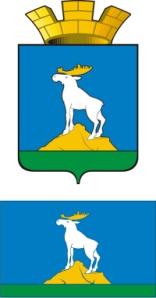 ГЛАВА  НИЖНЕСЕРГИНСКОГО ГОРОДСКОГО ПОСЕЛЕНИЯПОСТАНОВЛЕНИЕ21.03.2019            № 101г.Нижние СергиОтчет главы Нижнесергинского городского поселения за 2018 годо результатах своей деятельности и деятельности администрации, в том числе о решении вопросов, поставленных Думой  Нижнесергинского городского поселенияВ целях подведения итогов социально-экономического развития  Нижнесергинского городского поселения за 2017 год, руководствуясь Бюджетным кодексом Российской Федерации, Решением Думы Нижнесергинского городского поселения от 24.02.2011 г. N  114 «Об утверждении Положения о ежегодном отчете главы Нижнесергинского городского поселения о результатах своей деятельности и деятельности администрации, в том числе о решении вопросов, поставленных Думой  Нижнесергинского городского поселения»,Уставом Нижнесергинского городского поселения,             ПОСТАНОВЛЯЮ:1. Утвердить Отчет главы Нижнесергинского городского поселения за 2018 год о результатах своей деятельности и деятельности администрации, в том числе о решении вопросов, поставленных Думой  Нижнесергинского городского поселения (прилагается).2. Направить Отчет  главы Нижнесергинского городского поселения о результатах своей деятельности и деятельности администрации, в том числе о решении вопросов, поставленных Думой  Нижнесергинского городского поселения в Думу Нижнесергинского городского поселения до 31 марта 2019 года.3. Обнародовать данное постановление путем размещения полного текста через сеть «Интернет» на официальном сайте Нижнесергинского городского поселения.	4. Контроль за выполнением настоящего постановления оставляю за собой.Глава Нижнесергинскогогородского поселения                                                               А. М. ЧекасинОтчет главы Нижнесергинского городского поселения за 2018 годо результатах своей деятельности и деятельности администрации, в том числе о решении вопросов, поставленных Думой Нижнесергинского городского поселения Отчитываясь о работе за прошедший год, хочу отметить, что такие отчеты – это не просто традиция, а жизненная необходимость, поскольку на них наглядно видно не только то, что уже сделано, но главное, что еще нужно сделать для наших жителей.Администрация поселения – это именно тот орган власти, который решает самые насущные, самые близкие и часто встречающиеся повседневные проблемы своих жителей. Именно  поэтому местное самоуправление должно эффективно отвечать на тот запрос, который существует, и мы стремимся создать механизмы, которые способствовали бы максимальному стимулированию нашей деятельности. И успех преобразований, происходящих в поселении, во многом зависит от нашей совместной работы и от доверия друг к другу – доверия людей к власти и наоборот. Это очень серьезный и важный вопрос является основным приоритетом в нашей повседневной работе   Главными задачами в работе остается исполнение полномочий в соответствии со 131 Федеральным законом «Об общих принципах организации местного самоуправления в РФ».ПОЛНОМОЧИЯ      Глава Нижнесергинского городского поселения, осуществляет свою работу в пределах полномочий по решению вопросов местного значения, установленных действующим законодательством и Уставом поселения.В 2018 году к вопросам местного значения городского поселения относились 34 полномочия.Основными направлением деятельности администрации является обеспечение жизнедеятельности населения, что включает в себя, содержание социально-культурной сферы, благоустройство территории поселения, освещение улиц, капитальный ремонт, дорожная деятельность, работа по предупреждению и ликвидации последствий чрезвычайных ситуаций, обеспечение первичных мер пожарной безопасности и многое другое. Эти полномочия осуществляются путем организации повседневной работы администрации поселения, подготовки нормативных документов, осуществления личного приема граждан Главой поселения и специалистами, рассмотрения письменных и устных обращений.С целью усиления роли органов местного самоуправления в реализации антикоррупционных мер организована работа по развитию информационной инфраструктуры. Владение информационными ресурсами создает предпосылки прогрессивного развития. В настоящее время администрация поселения обладает значительным объемом данных ресурсов.Важным показателем эффективности функционирования органов местного самоуправления является открытость и прозрачность деятельности этих органов. Информирование наших жителей о деятельности органов местного самоуправления является нашим приоритетом. Все самое интересное публикуется на сайте Нижнесергинского городского поселения, в районной газете «Новое время», в «Муниципальном вестнике», на страницах в социальных сетях, которые ведут муниципальные учреждения. В публикациях старались всесторонне освещать общественно-политическую, экономическую и социальную жизнь поселения, отражая всю ее многогранность и при этом особое внимание уделяя широкому освещению тем, имеющих общественную значимость.Принцип информационной открытости реализуется также в проведении личных приемов граждан Главой, заместителем главы администрации.Вообще следует сказать, что обращения граждан в органы власти - один из точных показателей дел в поселении. Диалог с общественностью позволяет выявить проблемы, принимать оперативные меры для их решения.ОБРАЩЕНИЯ ГРАЖДАН	По тематической наполненности обращений наиболее тревожащими жителей являются традиционные вопросы благоустройства и жилищно-коммунальных услуг.          За 2018 год в адрес администрации Нижнесергинского городского поселения поступило 511 письменных обращений граждан, из них 16 обращений в электронной форме. Кроме того, в течение года также поступило 39 устных обращений. 	По результатам анализа вопросов, содержащихся в обращениях граждан, поступивших в адрес администрации Нижнесергинского городского поселения в 2018 году, наибольшее количество обращений приходится на такие сферы как:- благоустройство территории (14%),- уличное освещение (15,6%),- вопросы ЖКХ (11,7%),- вопросы земельных отношений (8,8%), - вопросы газоснабжения (20,5%), -дороги (9%).Структура обращений граждан с разбивкой на тематики представлена диаграмме №1Диаграмма №1 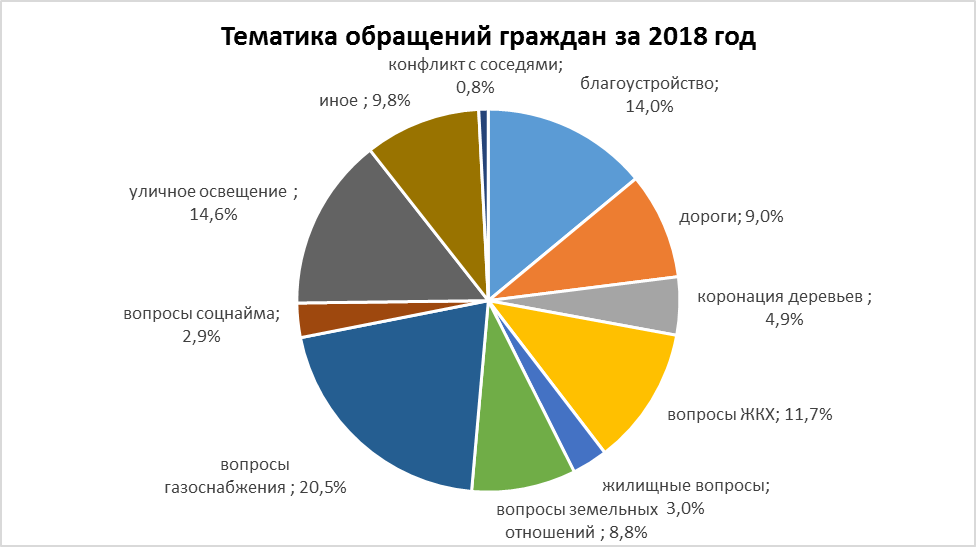 Объективное рассмотрение обращений, оказание содействия заявителям в защите их прав и законных интересов является главной задачей в работе с обращениями граждан. Вопросам качества работы с обращениями граждан придается большое значение, остается важнейшей задачей повышение ответственности должностных лиц за результаты работы с письменными и устными обращениями граждан. По всем вопросам были приняты меры или направлены письма в соответствующие инстанции.В Администрации продолжается работа по развитию формы взаимодействия с жителями поселения - предоставление услуг в электронном виде. Действует система межведомственного электронного взаимодействия и система электронных запросов. Всего в 2018 году сделано более 450 таких запросов.Перечень муниципальных услуг, предоставляемых администрацией Нижнесергинского городского поселения, представлен 55 административными регламентами. Из 55 муниципальных услуг 36 оказываются в электронном виде и размещены на Федеральном портале государственных и муниципальных услуг.  Администрацией заключено соглашение о взаимодействии с  государственным бюджетным учреждением Свердловской области «Многофункциональный центр предоставления государственных и муниципальных услуг» о предоставлении 100% услуг через МФЦ по принципу «одного окна».В соответствии с Федеральным законом № 210-ФЗ от 27.07.2010 «Оборганизации предоставления государственных и муниципальных услуг» в 2018 году администрацией поселения предоставлено гражданам 1890 услуг, из них 1550 обращений за выдачей документов (единого жилищного документа, копии финансово-лицевого счета, выписки из домовой книги, карточки учета собственника жилого помещения, справок и иных документов), а также через МФЦ   - 1780 услуг. Всего предоставлено 3670 услуг.ПРАВОВОЕ ОБЕСПЕЧЕНИЕ ДЕЯТЕЛЬНОСТИ ОРГАНОВ МЕСТНОГО САМОУПРАВЛЕНИЯДеятельность администрации поселения в 2018 году была направлена на совершенствование правотворческого процесса, повышение качества муниципальных правовых актов, и контроль за их исполнением, за реализацией вопросов местного значения в интересах жителей города.Издано 605 постановлений, 94 распоряжения по основной деятельности и 228 распоряжений по кадровой работе; подготовлено более 50 проектов решений Думы Нижнесергинского городского поселения, регламентирующих основные вопросы исполнения полномочий по решению вопросов местного значения.      Подготовлено 8 публичных слушаний по следующим вопросам: внесение изменений в правила землепользования и застройки НСГП, внесение изменений и дополнений в Устав НСГП, о бюджете НСГП.ПРЕДСТАВИТЕЛЬСТВО В СУДАХАдминистрация городского поселения осуществляет представительство в судах от имени поселения. В 2018 году администрация не привлекалась к административной ответственности. 	Администрацией Нижнесергинского городского поселения в 2018 года в арбитражный суд Свердловской области подано 2 исковых заявления о взыскании неустойки по муниципальному контракту и о взыскании суммы задолженности за найм жилья.	 Исковые требования удовлетворены в полном объеме на сумму 1 138 424,73 рублей.ЧИСЛЕННОСТЬОбщая численность населения НСГП на 1 января 2018 года составляла    9 298 человек. По предварительным данным Свердловскстата на 1 января 2019 года этот показатель сократился на 142 человека и составил 9156 человека.  Половозрастная структура населения представлена следующим образом:-трудоспособное население – 4497 человека;-моложе трудоспособного возраста- 1777 человек;-старше трудоспособного возраста- 2882 человека. 	Численность экономически активного населения составляет 3,5 тыс. человек.	По данным ГКУ СЗНСО «Нижнесергинский центр занятости» на конец 2018 года признано безработными 168 человек, этот показатель уменьшился по сравнению с 2017 годом на 109 человек. Уровень безработицы снизился на 0,92 процентных пункта и составил 2,14 %, что положительно сказывается на жизни граждан и экономической ситуации поселения в целом.БЮДЖЕТ Основой для поэтапного и планомерного наведения в городе порядка стала взвешенная, социально-ориентированная бюджетная политика. Бюджетная политика, проводимая в поселении, ориентирована на оптимизацию бюджетных расходов, соблюдения режима экономии и повышения эффективности расходования бюджетных средств и служит в первую очередь решению приоритетных задач социальной сферы. Главным финансовым инструментом для достижения стабильности социально-экономического развития поселения безусловно служит бюджет. От того, насколько активно он пополняется, решаются текущие задачи, определяется судьба дальнейшего развития.Как и прежде, в 2018 году, было необходимо искать пути роста собственной доходной базы, повышению эффективности бюджетных средств, включать режимы экономии и энергосбережения, определять приоритеты.Бюджет НСГП на 2018 год в первоначальной редакции утвержден по доходам в сумме 150 267,2 тыс. рублей, по расходам 153 738,2 тыс. рублей, в том числе налоговые и неналоговые доходы -  37 802,0 тыс. руб., безвозмездные поступления от других бюджетов бюджетной системы РФ – 112 465,2 тыс. руб. Специалистами администрации в 2018 году в постоянном режиме велась работа по представлению заявок в Правительство Свердловской области на участие в областных и федеральных программах, что позволило привлечь в бюджет поселения 35 028,9 тыс. руб. средств областного и федерального бюджетов. На согласительной комиссии в министерстве финансов Свердловской области, в результате обращения Главы, выделены дополнительные финансовые средства в виде межбюджетных трансфертов в размере 58 000 тыс. руб. на ремонт дорог.Все вопросы, возникающие в ходе исполнения бюджета поселения и касающиеся изменения его доходной и расходной частей, целесообразности и эффективности изменения объемов финансирования на реализацию отдельных мероприятий, всесторонне рассматривались совместно с депутатским Думы НСГП. В течение 2018 года поправки в решение о бюджете вносились 10 раз за счет внутреннего перераспределения и получения дополнительных доходов.Бюджет НСГП на 2018 год в окончательной редакции подрос по доходам на 53 018,7 тыс. руб. и составил в сумме 203 285,9 тыс. рублей, по расходам на 54 245,5 тыс. руб. и составил в сумме 207 983,7 тыс. рублей.    Налоговые и неналоговые поступления в сравнении с 2017 годом выросли на 3 192 тыс. руб.  и составили 42 192 тыс. рублей. Процент исполнения по итогам 2018 года – 104,3%. Проделана большая работа по увеличению поступления доходов в бюджет, как за счет изыскания дополнительных доходов, так и сокращения недоимки.Осуществлялось взаимодействие с налоговой службой, анализировались данные по использованию муниципального имущества и земли. Это в большей степени заслуга работников нашей администрации, которые вели кропотливую работу, в том числе в рамках межведомственной комиссии по финансовой самостоятельности местного бюджета. Администрация поселения совместно с представителями налоговой службы, пенсионного фонда проводит большую работу по выявлению недобросовестных налогоплательщиков, легализации «теневой» заработной платы. В ежеквартальном режиме проводились заседания комиссии по «легализации» заработной платы и погашению налоговой недоимки. 	Общий объем расходов местного бюджета за 2018 год составил 200 975,9 тыс. рублей при годовом назначении 207 983,7 тыс. рублей. Дефицит бюджета Нижнесергинского городского поселения на 2018 год утвержден в сумме 4 697,8 тыс. рублей. Источником финансирования дефицита бюджета являются остатки средств на счете бюджета по состоянию на 01.01.2018 г.	Бюджет Нижнесергинского городского поселения в основном формируется программно - целевым методом.  В 2018 году действовали 14 муниципальных программ. Нижнесергинское городское поселение приняло участие в реализации 4 областных и 1 федеральной программах. 1.  ФедеральнаяОсновное мероприятие «Обеспечение жильем молодых семей» государственной программы Российской Федерации «Обеспечение доступным и комфортным жильем и коммунальными услугами граждан Российской Федерации» до 2025 года.1.РегиональнаяПодпрограмма 5 «Предоставление региональной поддержки молодым семьям на улучшение жилищных условий» государственной программы Свердловской области «Реализация молодежной политики и патриотического воспитания граждан в Свердловской области до 2024 года».2.РегиональнаяРазвитие проектов кап. строительства муниципального значения по развитию газификации населенных пунктов городского типа подпрограммы "Развитие топливно-энергетического комплекса СО" ГП СО "Развитие жилищно-коммунального хозяйства и повышение энергетической эффективности в Свердловской области до 2024 года". 3. РегиональнаяРеализация муниципальной программы по энергосбережению и повышению энергетической эффективности подпрограммы "Энергосбережение и повышение энергетической эффективности СО" ГП СО "Развитие жилищно-коммунального хозяйства и повышение энергетической эффективности в Свердловской области до 2024 года". 4. РегиональнаяГосударственная программа Свердловской области "Формирование современной городской среды на территории Свердловской области на 2018-2022 годы».Но важно анализировать не просто исполнение расходов на те или иные статьи, а их удельный вес в общих расходах бюджета.Структура расходов бюджета НСГП в 2018 году                                                                наглядно показывают распределение приоритетов в решении вопросов местного значения. Как и при анализе тематики обращений граждан вопросы благоустройства территории, дорожного хозяйства и ЖКХ не только самые актуальные, но и финансово-затратные.       Расходы бюджета Нижнесергинского городского поселения составляют:- Функционирование органов местного самоуправления-5,2%;-Национальная оборона-0,2%;-Благоустройство – 5,7%;-Национальная экономика (дорожное хозяйство, транспорт) - 36,5%;-Жилищно-коммунальное хозяйство-28,9%;-Культура, кинематография и средства массовой информации-15,9%-Спорт- 4,3%. 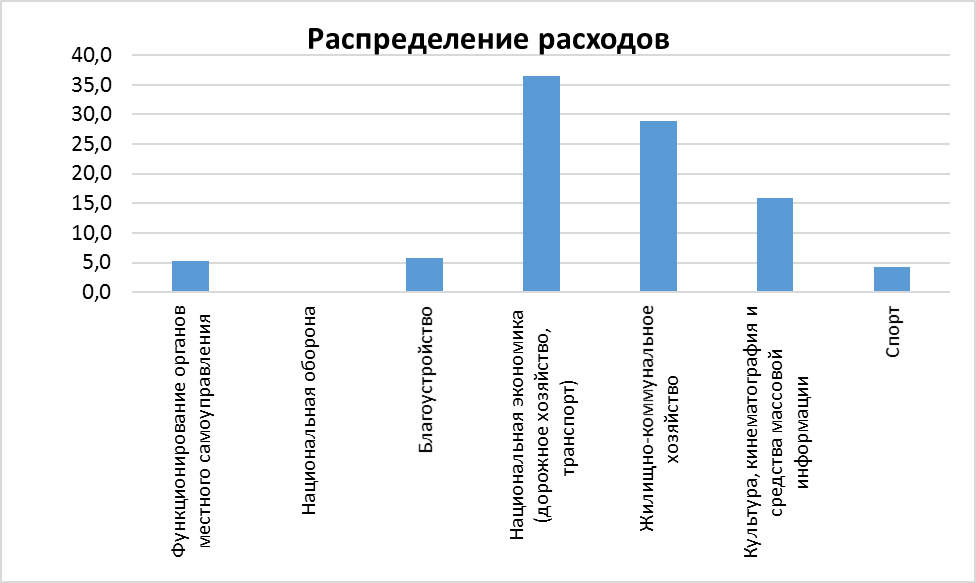 Формирование проекта бюджета на очередной финансовый год и плановый период большой и сложный процесс.Проект бюджета формируется на основе:- послания Президента Российской Федерации Федеральному Собранию Российской Федерации;- Бюджетного послания Губернатора Свердловской области;- прогноза социально - экономического развития Нижнесергинского городского поселения;- основных направлений бюджетной и налоговой политики Нижнесергинского городского поселения;- Положения о бюджетном процессе Нижнесергинского городского поселения;- муниципальных программ.Все мероприятия, намеченные к финансированию из местного бюджета, согласовываются с депутатами. Бюджет принимается решением Думы в двух чтениях.Следуя принципам открытости и прозрачности бюджетной политики, администрация ежеквартально размещает отчеты об исполнении бюджета поселения на официальном сайте Нижнесергинского городского поселения.В результате грамотной и эффективной бюджетной политики в конце 2018 года, после закрытия всех расходных обязательств, администрации удалось изыскать финансовые средства для приобретения коммунальной техники, а именно трактора, для муниципальных нужд города.МУНИЦИПАЛЬНЫЙ ЗАКАЗ           В условиях ограниченного бюджета оптимизация расходов выходит на первый план. Одним из механизмов повышения эффективности использования средств местного бюджета является закупка товаров, работ, услуг для обеспечения муниципальных нужд посредством проведения конкурентных процедур.В рамках действующего законодательства администрацией Нижнесергинского городского поселения в 2018 году проведено 19 процедур размещения заказов на общую сумму 36 465,731 тыс. руб. для муниципальных нужд. Из них:- 8 электронных аукционов на сумму 21 652,076 тыс. руб., -1 запрос котировок на сумму 290 тыс. руб., - 10 закупок у единственного поставщика на 14 523,655 тыс. руб.По результатам конкурентных процедур экономия бюджетных средств составила 1 888,49 тыс. руб.Объем закупок в отчетном году, которыми могли быть только субъекты малого предпринимательства и социально ориентированные некоммерческие организации составил 5545,266 тыс. руб.Объем закупок в отчетном году, в извещении об осуществлении которых было установлено условие о привлечении к исполнению контракта соисполнителей из числа субъектов малого предпринимательства и социально ориентированные некоммерческие организации составил 14006,910 тыс. руб.Доля закупок, которые администрация осуществила у субъектов малого предпринимательства и социально ориентированных некоммерческих организаций в 2018 году в совокупном годовом объеме закупок, составила 21,69% на сумму 8599 тыс. руб.Администрацией Нижнесергинского городского поселения в 2018 году организована большая работа по проведению на территории Нижнесергинского городского поселения курсов повышения квалификации для специалистов, занятых в сфере закупок. Обучение проходило в МБУ «Дворец Культуры г. Нижние Серги», в течение 144 часов с заказчиками занимался высококвалифицированный преподаватель, с большим практическим опытом в сфере закупок.Закон 44-ФЗ, приятый почти 7 лет назад, предусматривал переходный период на контрактную систему. На данный момент в полной мере работают такие механизмы, как двухэтапное планирование (планы закупок и планы-графики закупок), обоснование и нормирование закупок, идентификационный код закупки, наполняется каталог товаров, работ, услуг. В соответствии с частью 5 статьи 99 Закона 44-ФЗ, финансовые органы муниципальных образований осуществляют контроль в сфере закупок, который охватывает все стадии закупок от планирования до исполнения. Постепенно вступали в силу отдельные его положения, и вот главное нововведение – с 01 января 2019 года все закупки переведены в электронный вид.Администрацией Нижнесергинского городского поселения в 2018 году продолжена работа по формированию нормативной правовой базы в сфере закупок в соответствии с действующим законодательством.ЗЕМЕЛЬНО-ИМУЩЕСТВЕННЫЕ ОТНОШЕНИЯОтделом по земельно-имущественным отношениям администрации Нижнесергинского городского поселения проведена большая работа по повышению эффективности использования имущества и земельных участков, по соблюдению арендаторами условий договоров, по взысканию задолженностей, активизации муниципального земельного контроля, по совершенствованию градостроительной деятельности. Эффективное использование муниципального имущества – это из основополагающих факторов повышения доходной части бюджета.В бюджет поселения поступили доходы в сумме 3 377 829,28 рублей, что составляет более 100 процентов, в том числе: - в виде арендной платы за земельные участки 1 545 846,60 руб., % исполнения 155 %;-доход от сдачи в аренду имущества 124 235,27 руб., % исполнения                  109 %;- доход от реализации имущества 477 453,41 руб.  % исполнения 111 %;	- доход от продажи земельных участков 972 446,44 руб., % исполнения 130 %;- доход от перераспределения земель и (или) земельных участков 257 847,56 руб., % исполнения 107 %.Проведено 24 заседания земельной комиссии Нижнесергинского городского поселения.На 31.12.2018 года действует 333 договора аренды земельных участков общей площадью более 758 тыс. кв. м.За 2018 год заключено 258 договоров аренды земельных участков под огородами и под временными металлическими гаражами – арендная плата в год более 116 тыс. рублей. Заключено 21 соглашение о перераспределении земель и земельных участков, полученный доход составил – 260 тыс. рублей.Продано в собственность 42 земельных участка общей площадью 63 243 кв. м. на сумму 205 849 рублей. Подготовлено 23 постановления о предоставлении земельных участков общей площадью 29 620 кв.м. в собственность бесплатно. Подготовлено 297 уведомления об изменении арендной платы за земельные участки. Подготовлено 29 постановлений об изменении вида разрешенного использования в соответствии с Правилами землепользования и застройки.За 2018 год специалистами принято и рассмотрено 15 заявление от льготной категории граждан, имеющих право на бесплатное предоставление земельных участков. Включены в список с целью предоставления земельных участков 10 многодетных семей, 2 молодые семьи, 1 ветеран боевых действий, 2 одиноких родителя.По состоянию на 01.01.2019 в очереди по предоставлению однократно бесплатно в собственность земельных участков для индивидуального жилищного строительства состоит 219 заявителя, из них:-  многодетные семьи- 77;-  ветераны боевых действия – 15;- инвалиды – 14;- молодых семей – 103;- одинокий родитель – 10.Подготовлено и утверждено 66 схем расположений земельных участков на кадастровом плане территории.Отдел ведет Реестр объектов муниципальной собственности Нижнесергинского городского поселения. На 31.12.2018 года в реестре учтено 569 объекта муниципальной собственности (недвижимое имущество) в том числе:- 65 нежилых помещений;- 253 жилых помещения общей площадью 7271,83 кв.м;- 6 сети газопровода общей протяженностью 147768 м.;- 3 артезианских скважины и сети водопровода общей протяженностью 53,6 км;- сети канализации общей протяженностью 27,3 км;- 144 автомобильные дороги, общей протяженностью 109,57 км;- 5 памятников;- 359 иных сооружений и объектов.Проведено 3 открытых аукционов на право заключения договора аренды на земельные участки, общей площадью 13 398 кв. м, на общую сумму 734 599,67 руб.Проведено 2 заседания комиссии по землепользованию и застройке Нижнесергинского городского поселения, на которых рассмотрены вопросы об изменении вида разрешенного использования; отклонение от предельных параметров разрешенного строительства объекта капитального строительства, о внесении изменений в Правила землепользования и застройки, проекты планировки территории для строительства школы.Организовано и проведено 4 публичных слушаний по внесению изменений в Правила землепользования и застройки, по внесению изменений в Генеральный план г. Нижние Серги, по проекту планировки территории.За 2018 год отделом внесено 7 027 сведений по добавлению адресных объектов в Федеральную информационную адресную систему. Подготовлено 92 постановления по обращению граждан и юридических лиц об уточнении адреса.Разрабатывается проектно-сметная документация на строительство новой школы на 1000 мест. Сформирован земельный участок под строительство школы. Проектом строительства новой школы предусматривается модернизация городского центрального стадиона. У горожан появиться возможность отправить детей в современную школу, а также заниматься спортом в более комфортных условиях. ЖИЛИЩНЫЕ УСЛОВИЯВыдано 47 разрешений на строительство, в том числе для граждан - 43, для юридических лиц - 4.Выдано 5 разрешений на ввод объектов в эксплуатацию.Выдано 19 уведомлений о соответствии указанных в уведомлении о планируемом строительстве объекта и ли реконструкции.Выдано 11 уведомлений о соответствии построенного или реконструируемого объекта.Ввод жилья на 31.12.2018 составил – 2180 кв. м.Осуществлено 59 выездов, подготовлены акты и заключения межведомственной комиссии по признанию жилого помещения пригодно (непригодного) для проживания.  По устным и письменным запросам подготовлено - 697 ответов, из них гражданам – 207. Зарегистрировано в Управлении Федеральной службы государственной регистрации, кадастра и картографии по Свердловской области на 204 объекта недвижимости из них:- договор аренды - 36;- дополнительных соглашений - 75;- земельных участков, поставленных на государственный кадастровый учет- 77;- здания, сооружения, помещения – 16.Направлено в Управлении Федеральной службы государственной регистрации, кадастра и картографии по Свердловской области 271 запрос об основных характеристиках и зарегистрированных правах.Проведена работа по изъятию четырех объектов недвижимости для строительства школы на 1000 мест в г. Нижние Серги.Границы трех населенных пунктов: п. Новая Ельня, д. Половинка,                    п. Бажуково внесены в Единый государственный реестр недвижимости. Внесены сведения о границах 46 территориальных зон в Единый государственный реестр недвижимости. Проведен анализ 9 516 объектов недвижимости для подготовки к государственной кадастровой оценке.Проведено 3 проверки муниципального земельного контроля.Подготовлены ответы на межведомственные запросы – 27.В 2018 году проведено 15 заседаний жилищных комиссий, рассматривались вопросы:- постановка граждан на учет в качестве нуждающихся в улучшении жилищных условий, в жилых помещениях, предоставляемых по договорам социального найма по основаниям ст. 51 ЖК РФ;- снятие граждан с учета нуждающихся в улучшении жилищных условий, в жилых помещениях, предоставляемых по договорам социального найма по основаниям ст. 56 ЖК РФ;- предоставление жилых помещений маневренного жилого фонда;- предоставление жилых помещениях по договору социального найма, найма гражданам, не состоящим на учете граждан;- о продлении договоров найма жилых помещений маневренного жилого фонда;- о включении в состав участников основного мероприятия «Обеспечение жильем молодых семей» государственной программы Российской Федерации "Обеспечение доступным и комфортным жильем и коммунальными услугами граждан Российской Федерации";- о проведении капитального ремонта жилых помещений муниципального жилищного фонда.Всего в 2018 году от граждан принято 10 заявлений о постановке на учет нуждающихся в улучшении жилищных условий, поставлено на учет -6, в том числе 4 молодых семьи. Снято с учета 10 граждан и семей по основаниям ст. 56 ЖК РФ.В 2018 году улучшили свои жилищные условия 5 семей, из них:- инвалид Великой Отечественной войны: приобретено жилое помещение с использованием ЕДВ (средства федерального бюджета)- две молодых семьи получили социальную выплату на строительство (приобретение) жилья;- одна молодая многодетная семья получила региональную социальную выплату на улучшение жилищных условий;- предоставлено жилье по договору социального найма по решению Нижнесергинского районного суда.ЖИЛИЩНО-КОММУНАЛЬНОЕ ХОЗЯЙСТВО Основной целью функционирования отрасли жилищно – коммунального хозяйство является удовлетворение потребностей населения в услугах, обеспечивающих им нормальные условия жизни и работы. Истекший год снова выдался напряженным для коммунального комплекса города. По результатам истекшего года можно констатировать, что, несмотря на возникающие трудности, все системы коммунального хозяйства работали без серьезных сбоев и в целом поставленные перед ними задачи выполнили.Организации, предоставляющие услуги в сфере жилищно – коммунального хозяйства на территории Нижнесергинского городского поселения:- МУП «Энергоресурс», осуществляющий водоснабжение и водоотведение, теплоснабжение;-ОАО «ЭнергосбыТ Плюс», снабжающий нас электричеством;-ООО «ЖилСервис», осуществляющий деятельность в сфере управления многоквартирными домами.На территории Нижнесергинского городского поселения муниципальное унитарное предприятие МУП «Энергоресурс г. Нижние Серги» наделено статусом «Единой теплоснабжающей организации» для централизованной системы теплоснабжения.Вопросы, связанные с жилищно-коммунальным хозяйством, находятся у меня на личном контроле. В течение всего года, еженедельно по средам и пятницам, в администрации проводятся и проводятся оперативные совещания с ресурсоснабжающими организациями под руководством Главы Нижнесергинского городского поселения.  Большая работа проведена администрацией совместно с предприятиями и организациями по подготовке к зимнему периоду.  План мероприятий по подготовке жилищного фонда, объектов социального и культурного назначения, коммунального и электроэнергетического комплексов Нижнесергинского городского поселения к работе в осенне-зимний период 2018/2019 года, утвержденный постановлением главы Нижнесергинского городского поселения, реализован практически в полном объеме.Все объекты коммунального хозяйства к отопительному сезону подготовлены в срок до 15.09.2019г. Создан необходимый запас материально-технических ресурсов для ликвидации аварийных ситуаций в жилищном фонде, на объектах и сетях коммунальной инфраструктуры. Результатом работы служит тот факт, что отопительный сезон 2018-2019 года проходит без сбоев и серьезных аварий. В ходе подготовки к отопительному периоду 2018/2019гг, согласно плана мероприятий выполнены работы:1. по сетям теплоснабжения, выполнены гидравлические испытания магистральных и внутриквартальных тепловых сетей «Город», «Курорт», «ул. Федотова».- ремонт участка магистральной тепловой сети направления город по ул. Уральская; - ремонт участка тепловой направления «Город» от дома № 89 ул. Розы Люксембург до ул. Уральская; -  ремонт энергетического оборудования и запорной арматуры на технологических трубопроводах в котельных по ул. Ленина, ул. Отдыха; - ревизия газового оборудования котельных по ул. Ленина и Отдыха;-  изоляция наземных участков внутриквартальных тепловых сетей.2.  по сетям холодного водоснабжения, выполнены следующие мероприятия:- ремонт участка сети водоснабжения на пересечении ул. Фрунзе-пер. Сибирский; - устранение протечки с магистрального водопровода у камеры № 2;- восстановление водоотведения от многоквартирного дома ул. Титова 80;- устранение протечки с внутриквартального трубопровода по ул. Молодежная –Кузнечная;- устранение протечки с внутриквартального трубопровода по ул. Ленина – Восстания;- устранение протечки с внутриквартального трубопровода на ул. Ленина № 36, 38;- замена участка трубопровода холодного водоснабжения на пересечении ул. Розы Люксембург –Ленина;- ревизия и ремонт электрооборудования КНС № 1,2,3 очистных сооружений, водозабора. Проведен мониторинг по резервному топливу на котельных, наличие автономных источников питания. Подготовлены паспорта готовности на котельные и тепловые сети, выдано 22 паспорта готовности потребителям тепловой энергии, находящимся на территории Нижнесергинского городского поселения. Хочется отметить, что в уходящем 2018 году в сфере ЖКХ произошли серьёзные изменения. Запущена новая котельная 25 Мега Ватт с пятью газовыми котлами, для теплоснабжения основной части города. За четыре последних года только в 2018г., весь летний период было горячее водоснабжение в городе, с перерывами на гидравлические испытания, не превышающие двух дней. Но самое важное, что, запустив новую котельную, получен результат в виде снижения цены на поставляемое тепло, с 01 января 2019г. Снижение стоимости на отопление составило 22,3%, с 1822,17 руб./Гкал, до 1419,81 руб./Гкал.Остается вопрос задолженности населения перед поставщиками коммунальных услуг и как следствие - долги предприятий коммунального комплекса перед энергоснабжающими организациями:Работу по взысканию задолженности населения за жилищно-коммунальные услуги, проводит управляющая компания ООО «ЖилСервис».КАПИТАЛЬНЫЙ РЕМОНТПродолжаем работу по долгосрочной региональной программе капитального ремонта общего имущества в многоквартирных домах Свердловской области.По данной программе отремонтировано 6 многоквартирных домов по адресам: Ленина д. 44,46,48 (ремонт фасада, ремонт инженерных систем, ремонт подвальных помещений), Ленина, 48 (ремонт кровли и утепление чердачного пространства), Розы Люксембург д. 84 (ремонт системы электроснабжения мест общего пользования), Розы Люксембург, 90 (ремонт систем ХВС, ГВС, отопления и водоотведения), Розы Люксембург, 83              (ремонт фасада, ремонт кровли и утепление чердачного пространства, а также капитальный ремонт квартиры за счет средств регионального фонда). Подана заявка по капитальному ремонту многоквартирных домов на 2019 год, включены следующие дома: Ленина д. 50 (ремонт фасада, подвальных помещений, инженерных систем, ремонт кровли и утепления чердачного пространства), ул. Гагарина, 13, 14, Титова, 78, Дачная, 18, гор. Солнечный, 4 (ремонт кровли, утепление чердачного перекрытия), ул. Розы Люксембург д. 75 (ремонт инженерных систем, кровли, утепление чердачного помещения, фасада и подвальный помещений). Работы по капитальному ремонту, запланированные на 2019 год, начаты в ноябре 2018 года.В 2018 году подготовлена сметная документация по капитальному ремонту муниципального жилищного фонда.ГАЗИФИКАЦИЯВопросами газификации частного сектора администрация Нижнесергинского городского поселения продолжала заниматься и весь 2018 год.В рамках реализации муниципальной программы «Газификация Нижнесергинского городского поселения на 2017-2019 годы», выполнено следующее:Подготовлен необходимый пакет документов для заключения соглашений с Министерством энергетики и ЖКХ Свердловской области на выделение субсидий из областного бюджета в 2018 году на строительство газораспределительных сетей для 3 ПГК: «Надежда» «Искра» 3 очередь, «Восток». Соглашения были заключены, необходимые средства выделены.Построены газораспределительные сети протяженностью 8 км для объекта «Газоснабжение жилых домов ПГК «Восток» г. Нижние Серги». Возможность газификации получило 191 домовладение (ул. Федотова, Барабанова, Колосова, Клубная, Запрудная, Рассветная). Получено разрешение на эксплуатацию.Построены газораспределительные сети протяженностью более 6 км  для  объекта «Газоснабжение жилых домов от ГРПШ-3 г. Нижние Серги» (ПГК «Надежда») Возможность газификации получили 203 домовладения (ул. Ленина, Титова, Розы Люксембург, Азина, Карла Маркса, КИМ, Заводская, Советская, Мастеров, Королева). Построены газораспределительные сети протяженностью 7 км для объекта «Газоснабжение жилых домов ПГК «Искра». III часть» Возможность газификации получили 226 домовладений (ул. Декабристов, Токарей, Коммуны, Радищева, Пестеля, Серебрянка, Звездная, Физкультурников, Металлургов, Школьная, Горная, Марата, пер. Садовый, Береговой).Сданы в эксплуатацию ранее построенные газопроводы для ПГК «Факел» и «Гора Кабацкая»   Проведена оплата АО «ГАЗЭКС» по договору за технологическое присоединение построенных газопроводов к газораспределительным сетям.Всего за 5 лет построено 88,84 км газораспределительных сетей для 14 кооперативов. Техническую возможность подключения к газораспределительным сетям получат 2616 домовладений.ЭНЕРГОСБЕРЕЖЕНИЕ       В решении вопросов развития жилищно-коммунальной инфраструктуры города приоритетным направлением является реализация муниципальной программы «Энергосбережение и повышение энергетической эффективности Нижнесергинского городского поселения до 2020 года». За отчетный период проделано следующее:- Запущена эксплуатацию   котельная №1 по ул. Уральская мощностью 25 МВт. После шестилетнего перерыва было возобновлено горячее водоснабжение жителей в летний период.- С целью повышения эффективности работы котельной №2 установлено оборудование для организации контура химической водоподготовки сетевой воды.- К началу отопительного сезона 2017/2018 г.г., в целях повышения надежности работы системы теплоснабжения проведена модернизация трех участков внутриквартальных тепловых сетей по ул. Юбилейная, ул. Розы Люксембург, д. 84-80, по ул. Восточная.  При перекладке   применены трубы в заводской изоляции, в которых потери тепловой энергии при транспортировке значительно ниже.В целях повышения надежности работы системы холодного водоснабжения проведена модернизация трех участков внутриквартальных сетей холодного водоснабжения по ул. Нагорная, по ул. Восточная, по ул. Юбилейная с заменой изношенных стальных труб на полиэтиленовые. Проведены и оплачены необходимые экспертизы сметной документации.В апреле 2018 года администрацией Нижнесергинского городского поселения была подана конкурсная заявка для участия во Всероссийском конкурсе лучших проектов создания комфортной городской среды. Главой Нижнесергинского городского поселения был создан рабочий Штаб (Экспертный Совет) по подготовке проектов, куда вошли жители города, студенты архитектурной академии, главный архитектор района, команда КВН, депутаты Думы, активные жители города. Было изучено общественное мнение по отбору общественной территории. Горожане и депутаты целиком и полностью поддержали проект.  Администрацией проведена большая работа по созданию дизайн-проекта «Благоустройство общественной территории: городская площадь (вместе с прилегающей территорией, проходами, проездами, мостом через р. Заставка, пустырем около р. Заставка)». Данный дизайн-проект прошел в финал конкурса в категории «Малые города». Финальная защита проходила в г. Москва. Благодаря хорошим результатам по итогам участия в конкурсе, мы прошли отбор на предоставление субсидий из областного бюджета местным бюджетам муниципальных образований, расположенных на территории Свердловской области, в рамках государственной программы Свердловской области "Формирование современной городской среды   на территории Свердловской области на 2018 - 2022 годы» на поддержку муниципальных программ формирования современной городской среды. В рамках данной программы в 2019-2022 годах планируется провести мероприятия по благоустройству городской площади с прилегающими территориями. Региональное Министерство энергетики и ЖКХ опубликовало итоги отбора муниципальных программ формирования современной городской среды на 2019 год. По данным ведомства, субсидии на развитие благоустройства получат 49 муниципалитетов в число которых входит и Нижнесергинское городское поселение. В 2019 году планируется выделение из федерального бюджета более 18 млн. рублей на реконструкцию общественной территории по ул. Ленина.БЛАГОУСТРОЙСТВОСодержание и благоустройство нашего города – это один из самых важных и злободневных вопросов. Безусловно, сфера городского хозяйства оказывает непосредственное влияние на качество и уровень жизни граждан. Это основные вопросы технического и санитарного содержания территории города, ремонт и благоустройство дорог, уличное освещение, зимнее содержание города, различные ремонтные работы и др. Для обеспечения всех указанных направлений на территории города осуществляет деятельность МБУ «Служба содержания городского хозяйства и благоустройства». Администрация Нижнесергинского городского поселения ежегодно формирует учреждению муниципальное задание на оказание муниципальных услуг и выполнение работ по управлению коммунальным и дорожным хозяйством, объектами внешнего благоустройства, проведению работ по озеленению территории Нижнесергинского городского поселения, организации освещения улиц, содержанию мест захоронения, организации сбора и вывоза отходов и мусора, организации ремонта, строительства, реконструкции объектов муниципальной собственности, обеспечения надёжного функционирования систем жизнеобеспечения населения города.        2018 год не стал исключением, работа учреждения настроена и осуществляется в полном соответствии с муниципальным заданием, специалисты администрации осуществляют контроль за ответственным выполнением всех поставленных задач, что в конечном итоге сводится к одному – обеспечению порядка и комфортной жизни нижнесергинцев.На ряду с этим, МБУ «Служба городского хозяйства и благоустройства» активно участвует во всех проектах, реализуемых на территории города: от культурных и спортивных мероприятий до газификации.Важным аспектом в плане повышения безопасности дорожного движения является обеспечение удобства и безопасности, как автомобилистов, так и пешеходов. С данной целью в 2018 году произведена следующая работа:Проблема состояния дорог остро стоит во всей Свердловской области, в каждом городе без исключений. В зимний период основной задачей, стоящей перед работниками учреждения, является борьба со снегом.  В течение зимнего периода производилась вывозка снега, очистка от льда и снега автомобильных дорог, обочин и тротуаров города, а также выполнена россыпь противогололедных материалов на дорогах и тротуарах. За 2018 год вывезено снега в объеме 2990 м3.  В постоянном режиме производится подсыпка улиц города, использовано 600 м3 песко-соляной смеси.Организуется работа по очистке ото льда и снега лестничных сходов, и пешеходных мостиков, такие как: Ступени: Ул. Розы Люксембург, 88 спуск к Центральной БиблиотекеУл. Ленина, 44Ул. Нагорная, 1Мостики: Мост ч/з р. Серга – ул. Азина, 34Мост ч/з р. Средняя – ул. Победы, 2Мост ч/з р. Серебрянка – ул. Партсъезда, 32 Мост ч/з р. Заставка – от ул. Жукова, 4Мост ч/з р. Заставка – ул. Ленина, 40 к библиотеке.В 2018 году производилась погрузка и вывоз снега на перекрестках в зоне треугольника безопасности и очистка пожарных гидрантов.Также выполняется работа по чистке ото льда и снега автобусных остановок по территории города.Как и в предыдущие годы, в летний период одной из приоритетных задач работы учреждения был ремонт дорог с грунтовым и асфальтовым покрытием. Произведен ремонт 25 участков дорог с грунтовым покрытием площадью 34528 м2. Осуществлено устройство 11 водоотводных канав   – 2,505 км. Ямочный ремонт асфальтобетонного покрытия	выполнен по ул. Калинина, ул. Ленина, ул. 22 Партсъезда, ул. Победы, ул. Р-Люксембург объемом - 864 м2.    Произведена очистка от грязи водоотводных канав – 240 м, очистка водоотводных труб от ила – 33 м, укладка водоотводных труб – 308 м. Снятие старого асфальтового покрытия на площади 175 м2.В 2018 году производился ремонт заездных карманов автобусных остановок, замена поликарбоната на крыше, а также установка 3 новых автобусных остановок по адресам: ул. Отдыха, 2, ул. Чкалова, 16, ул. Молодежная, 4.Вопрос освещения, к сожалению, остается серьезным и важным. В течении всего 2018 года планомерно, а также в экстренном порядке, производился ремонт уличного освещения. По мере необходимости, с целью безопасности дорожного движения, осуществлялось устранение неисправностей светофорных объектов, ремонт и установка дорожных знаков. Произведен ремонт 139 светоточек, установлено 15 светильников, на старых линиях, протянуто 1870 м новых линий, восстановлено 9 пролетов.Детские площадки города пользуются у ребят большим спросом, со временем приходят в негодность элементы конструкции и здесь также необходимо заботиться о безопасности детей. В 2018 году выполнен ремонт и покраска уличного игрового оборудования по адресам: улица Розы Люксембург дом 80,83 (отдельные элементы), заполнялись песком песочницы детских площадок: городок Солнечный,2, ул. Титова, 80, ул. Розы Люксембург, 83, ул. Гор. Гагарина, 1.Несомненно, важнейшим из направлений является наведение порядка и чистоты в городе. В постоянном режиме поступают устные и письменные обращения жителей. По каждому заявлению без исключения принимаются соответствующие меры, и делается все необходимое для скорейшего решения проблемы. По заявлениям жителей МБУ «Служба содержания и благоустройства Нижнесергинского городского поселения» выполнены работы по восстановлению электроснабжения, кронированию тополей, а также, в целях повышения видимости, произведена обрезка сухих и лишних побегов ветвей кустарников. Объем выполненной работы: кронировано и спилено под корень – 87    шт.; всего вывезено порубочных остатков тополей (по заявлениям жителей, в рамках санитарного дня, кронированных и спиленных под корень) – 364 м3.Санитарной очисткой территории общего пользования охвачено 15 тыс.кв. метров. Круглый год, не реже двух раз в неделю, работниками учреждения производятся работы по санитарному содержанию улиц Нижнесергинского городского поселения. Сюда включается содержание тротуаров территорией не менее 7 км, автобусных маршрутов и остановок, других мест общего пользования людей. Важно обращать внимание не только на санитарное состояние, но и на внешний вид всего города и его окраин. Силами учреждения ликвидированы несанкционированные свалки как в черте города, так и за его пределами.  Объем вывезенного мусора в 2018 году составил 209 куб. метров. Каждый год производится скашивание травы вдоль дорог общего пользования и тротуаров, по центральным улицам города. Всего за 2018 год окашиванию подверглось более 48 000 квадратных метров территории. Ежегодно осуществляется акарицидная обработка от клещей территории парка Металлургов, городского кладбища и кладбища в д. Половинка. Осуществлен сбор и вывоз мусора с кладбища объемом 202 куб.м.  В 2018 году осуществлен снос ветхих строений:На постоянной основе производится уборка территории памятников. В 2018 году к празднованию 9 мая был произведен ремонт и покраска памятников «Неизвестному солдату», «Герою Советского Союза Федотову А.А.», к юбилею города был покрашен мемориальный комплекс «Никто не забыт, ничто не забыто».КАПИТАЛЬНЫЙ РЕМОНТ ДОРОГВ 2018 году окончено строительство второй части проекта «Строительство асфальтированной дороги микрорайона «Южный», тем самым обеспечено транспортная безопасность на городском маршруте по направлению «Леспромхоз». Также в прошедшем году проведена реконструкция и капремонт участка дороги от улицы Фрунзе до Титова – с тротуаром, пешеходным переходом, благоустройством. Завершено проектирование участка дороги по улице Ленина. Три проекта получили заключение госэкспертизы. В 2019 году планируется капитальный ремонт участка дороги от улицы Титова до Заставки. Проектом предусмотрено асфальтирование проезжей части, устройство тротуара около магазина «Аленушка», МУП «Силуэт», новые светофоры, пешеходные переходы, ограждение, озеленение. По результатам согласительной комиссии в Министерстве финансов Свердловской области увеличены расходные полномочия на капитальный ремонт автомобильной дороги центральной части города по ул. Ленина. Все запланированные мероприятия будут выполнены в 2019 году.ГО и ЧСПеред администрацией муниципального образования поставлено ряд задач в области гражданской обороны, предупреждения и ликвидации чрезвычайных ситуаций, обеспечения пожарной безопасности и безопасности людей на водных объектах.В течение 2018 года при главе НСГП проведено 4 заседаний комиссии по чрезвычайным ситуациям и обеспечению пожарной безопасности на территории поселения, на которых обсуждались следующие вопросы:1. Информация о пожарной ситуации на территории поселения.2. Состояние источников противопожарного водоснабжения на территорииПоселения.3. Проведение противопожарной пропаганды на территории поселения.4. Проведение противопаводковых мероприятий. 5. Проблемы в организации водоснабжения и водоотведения на территории поселения.  Администрация Нижнесергинского городского поселения провела 1 тренировку по ликвидации лесных пожаров и организации взаимодействия служб и предприятий при подготовке и проверке территории в местах массового скопления людей. Также в октябре 2018 года наше городское поселение приняло участие в общероссийской тренировке по гражданской обороне и ликвидации чрезвычайных ситуаций.      Большую помощь в организации работы по профилактике пожарной безопасности среди населения на территории поселения оказывает 32 отряд Федеральной противопожарной службы.СПОРТ      Развитием массового спорта на территории Нижнесергинского городского поселения занимается муниципальное казенное учреждение «Комитет по физической культуре и спорту».Сеть спортивных сооружений в поселении представлена: двумя футбольными полями, 2 хоккейными кортами, спортивными залами и площадками. В МКУ «Спорткомитет» работает 13 спортивных секций, где занимаются 329 человек, из них более 200 – это дети и подростки.  Работу с детьми – одно из самым важным направлений в деятельности учреждения.  Спортсмены и жители города ежегодно принимают участие в соревнованиях и мероприятиях различного уровня. За 2018 год было проведено 74 соревнования. В них приняло участие более 4000 человек, из них более 3000-дети. Масштабно проходят и мероприятия, посвящённые Дню города, Дню Металлурга, соревнования, посвящённые Дню защиты детей, Дню Победы, памяти героя Советского Союза Федотова А.А., «Лыжня России», «Кросс наций», «Футбольная страна».        Уже на протяжении многих лет существует детская футбольная команда «Факел», которую тренирует опытный наставник Кулаков Юрий Степанович. Она радует своими победами и результативными играми. Команда в 2018 году заняла 3 место в Первенстве Свердловской области по футзалу среди юношей 2008г.р. Более взрослые ребята заняли 3 место в Первенстве Нижнесергинского района по минифутболу. В 2018 году наша хоккейная команда “Cпарта” завоевала кубок Мэра и заняла первое место в районном первенстве. Функционирует секция волейбола, которую посещают дети и взрослые. Женская и мужская команды принимают участие во всех районных соревнованиях, занимают призовые места в западном управленческом округе. В команде “Cергияночка” приходит на смену ветеранам молодое поколение спортсменок.Ежегодно проходит многоборье для жителей города в возрастной категории 50 лет и старше, где с большим удовольствие принимают участие и пожилые люди старше 70 лет. В 2018 году в очередной раз прошли веселые старты для пожилых людей, посвященные дню пенсионера.    Каждый квартал проходят соревнования по фитнесу, где девушки и женщины, занимающиеся в секциях, показывают достигнутые на тренировках результаты.Большой популярностью пользуется секция настольного тенниса, ребята также принимают участие в районных соревнованиях.Специалисты администрации Нижнесергинского городского поселения активно принимают участие в лыжных гонках, соревнованиях по фитнесу и сдаче норм ГТО.Уже традиционным стал семейный праздник веселые старты «Папа, мама, я- спортивная семья», посвященный дню «Семьи, Любви и Верности».        МКУ «Спорткомитет», совместно с клубом любителей бега «Урал – 100», оказывает помощь в проведении семейного фестиваля бега «Оленьи ручьи», в котором принимает участие более 700 любителей бега по пересеченной местности. Соревнования в 2018 году прошли по трассе с грунтовым покрытием протяженностью: 42 км, 6 км, 21,1 километр с несколькими бродами.         На территории МКУ «Спорткомитет» проходят мероприятия по внедрению и реализации Всероссийского физкультурно-спортивного комплекса «Готов к труду и обороне». Прошли мероприятия по выполнению видов испытаний (тестов), входящих во Всероссийский физкультурно-спортивный комплекс ГТО (сдача норм ГТО, в честь 23 февраля и 8 марта; сдача норм ГТО, посвященного Дню России, открытое Первенство НГП по сдаче норм ГТО). Активное участие принимают как дети, так и взрослые.           На базе МКУ «Спорткомитет» функционирует центр тестирования для приема норм ГТО, где любой желающий может попробовать свои силы и получить значок ГТО. В летние месяцы отремонтирован большой спортивный зал МКУ «Спорткомитет».КУЛЬТУРАОдним из наиболее значимых аспектов в развитии Нижнесергинского городского поселения является предоставление населению услуг культуры. Этими вопросами на нашей территории занимается 2 муниципальных бюджетных учреждения Дворец культуры и библиотечно - информационный центр.Основными направлениями деятельности МБУ «Дворец культуры г. Нижние Серги» являются: обеспечение необходимых условий для реализации конституционных прав человека на свободу творчества, участие в культурной жизни и использование учреждениями культуры и искусства доступа к культурным ценностям, сохранение исторического и культурного наследия, улучшение качества и актуальности всех культурно-массовых мероприятий, проводимых в городе, влияние на снятие социальной напряженности, работа в социальных сетях по продвижению  культурных проектов Нижнесергинского городского поселения. При выполнении муниципального задания, утвержденного главой поселения, и должном контроле со стороны сотрудников администрации, достигнуты хорошие результаты в работе учреждения.         Основная деятельность Дворца культуры в отчетном году характеризуется следующими статистическими показателями:  В 2018 году работа Дворца культуры была организована в соответствии с разработанным годовым планом. Муниципальное задание выполнено на 100 %.Было проведено 269 мероприятий, из которых 143 мероприятия для детей от 1,5 до 24 лет.  Мероприятия посетили 44 367 человек.Большое внимание уделили детям инвалидам, для них провели 13 мероприятий.В течение года во Дворце культуры работали 56 любительских объединения, в которых принимают участие 560 человека.                          Кинотеатр города Нижние Серги провел 633 кинопоказа, их посетили 6033 человека.        За счет проведения платных мероприятий, услуг, занятий Дворец культуры перечислил на внебюджетный счет в 2018 году более 2 млн. рублей.В 2018 году Дворец культуры ввел новые формы и направления работы, это:Созданы два новых хореографических коллектива – народного танца «Каблучок», рук. Малыгина Н.Г. и современного танца «Форма», руководитель Шипулина Т.В. Данный коллектив пользуется большим спросом у категории жителей старше 35 лет.Сформирован вокально-инструментальный ансамбль (4 чел.) – направление знаменитые песни в джазовой обработке. Несмотря на то, что ему нет и года, он принял участие в окружном рок-фестивале и в VII – районном фестивале «Мы вместе» в номинации «Молодые исполнители» получили диплом за 1 место. Коллективы Дворца Культуры приняли участие в онлайн-семинарах по направлениям хореографии.  В ходе семинаров применяется совместный разбор танцевальных постановок ведущими балетмейстерами и опытными танцорами России. Они позволяют развивать творческое направление без отрыва от основной деятельности коллектива. В 2018 году запущен в реализацию авторский проект, направленный на организацию досуговой деятельности «Подросток». Социальная активность и формирование лидерских качеств подростков является основополагающими аспектами проекта. В рамках проекта руководители любительских объединений приняли участие в семинаре «Тинейджер», который представлял собой ряд тренингов, бесед и мастер-классов.С целью патриотического воспитания, формирования семейных ценностей проведены акции для жителей города:  - В День России акция «Россия – это мы», автопробег проследовал от ДК по центральным улицам города.  Украшенные машины останавливались и проводили оживленные беседы с жителями города, пели гимн Российской Федерации. - «Ночь искусств» – в рамках масштабной  всероссийской	 акции, проведена «Интерактивная программа по декоративно-прикладному искусству для детей и родителей». Дети играли в подвижные деревенские игры, водили хороводы, получили представление о связи посиделок и вечёрок  горнозаводского Урала.- В день матери прошла интернет-акция «Мама – первое слово», срок - с 20.11 по 25.11. Пост набрал более 3 500 просмотров. В социальные сети были выложены фотографии любимых мам, поздравления, рассказы.В 2018 году город Нижние Серги отметил юбилейные даты – «Юбилей города, 275 лет» и «Юбилей завода АO «НЛМК-Урал», в связи с чем прошла череда праздничных мероприятий. Дворец культуры принял участие в подготовке и проведении «Дня металлурга», церемониях «Почётный гражданин» и «Человек года», в историческом событии – торжественное вскрытие капсулы времени, заложенной 50 лет назад. На мероприятие были приглашены участники событий того времени, глава и жители города Нижние Серги. Послание советских граждан потомкам было торжественно зачитано и передано для хранения в музей «Демидов центр». В этот же день состоялась закладка новой капсулы «Послание в будущее». В юбилейный День города была проведена праздничная ярмарка, и впервые организован конкурс «Мой питомец».Во дворце культуры уже стало доброй традицией проведение праздничных мероприятий, посвящённых Дню Победы. 8 Мая состоялось торжественное мероприятие «Салют и слава годовщине!». В этот вечер концертный зал был полон! Зрелище на сцене вызвало бурю эмоций и оставило глубокое впечатление в душах зрителей. Песни, стихи и танцевальные номера сопровождались видео и световыми спецэффектами. Всё это завораживало зрителей, перенося их в то страшное, но очень значимое в истории время. Ежегодно, особое место в жизни коллектива Дворца культуры занимает подготовка к новогодним праздникам. В 2018 году 22,23,25 декабря на сцене Дворца культуры г. Нижние Серги прошёл красивый музыкальный спектакль «Волшебный сон золушки». В музыкальном спектакле приняли участие юные участники всех любительских объединений, а подготовкой и реализацией его занимался весь коллектив Дворца культуры. Каждый зритель смог почувствовать себя частью этого трогательного милого приключения, что было заметно по взволнованным лицам как маленьких, так и взрослых зрителей. 24 декабря состоялось костюмированное открытие ледового городка «Чудеса под Новый год». Новогодние мероприятия посетили более 1000 зрителей.Активно продолжают свою работу любительские объединения и клубы по интересам: Декоративно-прикладного творчества «Затея»;Клуб общения детей с ОВЗ «Крылья»;Военно-патриотический клуб «Русич»;Театр кукол «Балаганчик»; Студия художественно-истетической направленности «Радуга»;Группы эстетического позновательно-коммуникативного развития дошкольников «Почемучки», «Звукарики»-1,2, «Лукошко»;Творческая мастерская «Пластилин»;Школа игры на гитаре;Хореография – народный танец, современная и классическая хореография, эстрадный и народный вокал; Фитнес-йога;Команда КВН.В 2018 году получил развитие проект «Мы вместе», который осуществляется совместно любительскими объединениями: клуб общения детей инвалидов «Крылья», «Балаганчик» и «Лукошко» (школа развития).          Дети приняли участие в цикле мероприятий, посвященных народным календарным праздникам, в праздновании Дня Победы, фестивале «Звездный дождь». Цель данного проекта – творческое развитие детей с ограниченными возможностями и их интеграция в общество. Работа с семьей является значимым направлением деятельности Дворца культуры. Ежегодно проводится Окружной вокальный конкурс семейного творчества «Счастливы вместе», в 2019 году конкурсу исполняется 5 лет. Традиционно в 2018 году прошла праздничная программа, посвященная Дню любви, семьи и верности. Во Дворце культуры были подготовлены и проведены районные мероприятия: «День района», «День народов среднего Урала», слёт отличников «Созвездие надежд», «День учителя», «День народного единства», «День призывника». Районный фестиваль фольклорного творчества, посвящённый Дню пенсионера в Свердловской области «Добрые встречи», районная концертно-конкурсная программа «Играй, гармонь Уральская!». Мероприятие организовано совместно с администрацией Нижнесергинского муниципального района, с администрацией Нижнесергинского городского поселения, с районным советом общественной организации ветеранов Нижнесергинского муниципального района, с городским советом ветеранов, с ГАУ КЦСОН Нижнесергинского района. Слёт ветеранов Нижнесергинского муниципального района в п. Верхние Серги. А также концерт «Как прекрасно слово – мама», посвященный Дню матери совместно с досуговым клубом «Лада» МБУ БИЦ г. Нижние Серги.Ретро-фестиваль «Мечты сбываются» в г. Михайловске.Театр кукол «Балаганчик» и творческая мастерская «Пластилин» подготовили и провели в течение года несколько программ с танцами и спектаклями для детей от 1 года до 6 лет, а для детей постарше, от 6 лет, дискотеку с различными шоу программами.Набирают популярность такие мероприятия как:- «Ретро-вечеринки кому за…»;- Выездные концерты и поздравления с профессиональными праздниками (День учителя, 8 марта, День полиции);- Совместные мастер-классы, дети и родители;- Проведение «Дня именинника»;- Шоу программы;- Творческие вечера, посвященные любимым артистам.В 2018 году заметно активизировалась выставочная работа по декоративно-прикладному творчеству. Дворец культуры ежеквартально проводит различные выставки детских работ, также их воспитанники принимали участие во Всероссийских творческих конкурсах: «Данилушка», «Весна – время пробуждения», «Мультики начались», где получили дипломы за 2 и 3 места, на областном конкурсе видеосюжетов и лайд-фильмов «Зеркало века» в номинации «От чистого истока» видеосюжет о городе Нижние Серги получил Диплом 3 степени.Для жителей города, в том числе для детей и подростков, проводились в 2018 году акции и оформлены информационные стенды против терроризма и экстремизма, о вреде курения, алкоголя и наркотиков. Перед киносеансами транслируются социальные видео роликов- «МЧС по безопасности».Все любительские объединения и клубы по интересам принимают активное участие в районных и городских мероприятиях, творческих  проектах Дворца культуры. Участники и руководители коллективов в постоянном режиме принимают участие в международных, всероссийских, региональных, областных и районных фестивалях и конкурсах. В соответствии с требованиями Федерального закона «О специальной оценке условий труда» № 426-ФЗ от 28 декабря 2013 года, в 2018 году во Дворце культуры проведена специальная оценка условий труда (СОУТ).Активно осуществляет работу военно-патриотический клуб «Русич». 18 ребят в возрасте от 8 до 18 лет постигают основы военного мастерства и строевой подготовки, принимают участие в мероприятиях города. Деятельность клубного формирования по трем направлением:- изучение истории родного края;- самооборона;- основы военной и строевой подготовки.Проводятся тематические беседы и занятия, направленные на изучение истории России и родного края.Достижения в работе МБУ «Дворец культуры г. Нижние Серги»:На международных конкурсах и фестивалях:Диплом П степени-1На всероссийских: Диплом I степени – 1Диплом II степени – 8Диплом III степени – 8 На региональных: Диплом Гран-при – 1На областных:Диплом II степени – 1 На районных:Диплом дипломанта – 2Диплом победителя – 1Диплом 2 степени – 1Диплом 3 степени – 2Среди приоритетных направлений деятельности ДК особое место занимает работа по повышению квалификации специалистов. За этот период специалисты получили 6 удостоверений о повышение квалификации и 10 сертификатов об участии в семинарах-практикумах. Руководитель любительского объединения Власова Яна Владимировна удостоена Почётного диплома педагога от Всероссийского образовательного портала «PRODLENKA” за отличную педагогическую деятельность, активное участие в профессиональном сообществе педагогов России и постоянное расширение собственных знаний и умений, г. Санкт-Петербург.В 2018 году танцевальный коллектив «Сабботаж» занял 2 место на областном конкурсе современного танца «Тинэйджер» в г. Нижний Тагил. Участница хореографического коллектива «Саботаж» была удостоена премии «Человек года 2018» в номинации «Культура и искусство».В Юбилейный День города 11 сотрудникам Дворца культуры были вручены Почетные грамоты Главы Нижнесергинского городского поселения за добросовестный труд, за преданность любимому делу и плодотворную работу на благо родного города.На сегодняшний день во Дворце культуры создана достойная техническая база, которая ежегодно пополняется новым оборудованием для создания благоприятных условий творческого процесса.БИБЛИОТЕЧНОЕ ОБСЛУЖИВАНИЕНемаловажная роль в развитие культурных ценностей отведена библиотечному обслуживанию, которое представлено деятельностью МБУК «Библиотечно-информационный центр». Основная деятельность МБУК «Библиотечно-информационный центр» Нижнесергинского городского поселения в отчетном году была направлена на:- выполнение муниципального задания по предоставлению библиотечных услуг и комплектованию библиотечного фонда;- выполнение показателей «дорожной карты»;- организацию культурно-досуговой деятельности;- выполнению мероприятий в рамках федеральных и муниципальных целевых программ;- реализацию программ и проектов, способствующих повышению социального статуса МБУК «Библиотечно-информационный центр» Нижнесергинского городского поселения; 
         - поддержку материально-технической базы библиотек Нижнесергинского городского поселения;- модернизацию и автоматизацию библиотечных процессов;- организацию обслуживания пользователей на современном уровне.За 2018 год библиотеками МБУК «Библиотечно-информационный центр» Нижнесергинского городского поселения муниципальное задание выполнено. Наблюдается положительная динамика основных статистических показателей за последние три года. Это говорит о том, что интерес к библиотекам Нижнесергинского городского поселения не падает.2018 год в Российской Федерации Указом Президента России В.В. Путина объявлен Годом добровольца (волонтёра).  В связи с этим в МБУК «Библиотечно-информационный центр»  прошли  циклы  мероприятий, призванные популяризировать занятия благотворительностью, повысить престиж работы добровольцев  и волонтеров,  а также повысить гражданскую активность людей.В 2018 году работа библиотеки традиционно была связана памятными и  знаменательными датами. Некоторые из мероприятий, приуроченные юбилеям писателей и поэтов: А.И. Солженицына, М. Горького, В.С. Высоцкого, И.С. Тургенева, Ч.Т. Айтматова, Л.Н. Толстого, В.П. Крапивина и др.В 2018 году МБУК «Библиотечно-информационный центр» принял участие в акциях:- Всероссийская акция в поддержку чтения «Библионочь-2018» на тему «Волонтёрские игры»  - Благотворительная акция «Белый цветок»- Акция к 75-летию учреждения Указом Президиума Верховного Совета СССР медали «Партизану Отечественной войны»     - Всероссийская акция "Читаем Крапивина"- Областная акция тотального чтения «День чтения»- Межрегиональная акция «Читаем Пушкина вместе»- Акция «Читаем книги о войне»- Акция «Доброта от А до Я» к Декаде милосердия и др.В течение года прошел цикл мероприятий, посвященных   Дням   воинской славы России, памятным датам   военной истории Отечества:  - 75 лет Курской битве (1943 г.) - 75 лет прорыву блокады Ленинграда (1943 г.) - 75 лет Сталинградской битве (окончена в 1943 г.) - 100 лет окончания Первой мировой войны и др.Сотрудники МБУК БИЦ приняли   участие в подготовке и проведении программы   праздничных мероприятий, посвященных Дню города  Нижние Серги.  Ко Дню Великой Победы для людей старшего поколения в   библиотеке прошел литературно-музыкальный вечер «Песням тем военных лет, поверьте». В рамках месячника «День пенсионера Свердловской области» в МБУК «Библиотечно-информационный центр» был подготовлен цикл мероприятий «Пусть осень жизни будет золотой» для пожилых людей. Клуб «Лада», работающий при библиотеке, в этом году принял участие в районном фестивале фольклорного творчества «Добрые встречи», посвященного Дню пенсионера Свердловской области. Так же с участниками клуба «Лада» был проведен праздничный   вечер «Весенний переполох» в форме Клуба веселых и находчивых. 11 января в МБУК БИЦ прошла познавательно-игровая программа «Под знаком Вифлеемской звезды». В библиотеку пришли ее давние друзья – ребята из социально-реабилитационного центра города Нижние Серги. На мероприятии дети прослушали библейскую историю о рождении Спасителя, Вифлеемской звезде, ответили на вопросы рождественской викторины, приняли  участие в кукольном театре. 24 января в МБУК «Библиотечно-информационный центр» прошел литературно-музыкальный вечер, посвященный   80-летию В.С. Высоцкого.На вечере говорили о творческой работе Высоцкого в театре на Таганке, его знаковой роли – Гамлета.     Прозвучали и песни Высоцкого, как в записи, так и исполненные вживую. Живой звук «обеспечил» бард Николай Минаков, давний друг библиотеки. Зрители с удовольствием окунулись в атмосферу 70-х, ведь для большинства эти годы совпали с молодостью. Интересно и весело прошел праздничный вечер в форме Клуба веселых и находчивых «Весенний переполох». Для участия в мероприятии были приглашены    активные читатели библиотеки и участники   клуба «Лада».  Соревновались две команды: «Морячки» и «Улыбка». В этот вечер звучали песни о весне, стихи, много шуток, музыки. Ко Всемирному   Дню театра в городской библиотеке прошли встречи с читателями, посвященные театру.  Слайд-презентация рассказала о рождении театра в Древней Греции, его традициях и актерах того времени.Всероссийская библиотечная акция в поддержку чтения «Библионочь-2018» состоялась 20 апреля 2018 г. Она была посвящена Году добровольца и волонтера и прошла под общим девизом «Волонтерские игры». Гостей мероприятия радовала интересная и обширная программа: слайд-презентация «История волонтерского движения в мире и России», викторины «Волонтерство», «Найди минутку для добра», интеллектуальная игра «Не жди помощи – помогай сам!», мини-спектакль по мотивам произведений И.С. Тургенева «Библиотечные подмостки», литературная гостиная по пьесе М. Горького «На дне» и др.Ко Дню Великой Победы в библиотеке прошел интересный тематический вечер «Песням тем военных лет, поверьте». В ходе мероприятия прозвучали такие известные произведения, как «Священная война», «В землянке», «Катюша», «День Победы»; стихотворения «Павшим», «Песням тех военных лет…»   и многие другие. В МБУК «Библиотечно-информационный центр» ко Всероссийскому Дню библиотек была подготовлена праздничная программа «Чудесная страна – библиотека». На мероприятие были приглашены ветераны библиотечного дела, сотрудники библиотек города. 6 июня в   МБУК БИЦ состоялась литературная акция «Читай – страна!», где читатели смогли себя попробовать в качестве чтеца или слушателя произведений А.С. Пушкина. Здесь прозвучали прекрасные строки из самых известных сочинений автора. МБУК «Библиотечно-информационный центр» участвовал в мероприятиях, посвященных 275-летию города Нижние Серги.Традиционно   для жителей и гостей города   прошла выставка изделий декоративно-прикладного искусства «Волшебный сундучок», был проведен мастер-класс по   изготовлению изделия из флиса. Сотрудники городской библиотеки в рамках Всероссийской акции в поддержку чтения организовали флешмоб «Моя любимая книга». Каждый желающий мог рассказать о своей любимой книге.	20 сентября в рамках Дня пенсионера Свердловской области очень увлекательно прошел вечер-встреча «Осенний вальс»: читатели-пенсионеры прослушали стихи об «осени жизни и осени года», для них прозвучали лирические песни в исполнении Василия Савичева. Клуб по интересам «Лада» принял участие в районном фестивале фольклорного творчества «Добрые встречи», посвященного Дню пенсионера Свердловской области. Вниманию зрителей он представил постановку по мотивам музыкальной комедии «Свадьба в Малиновке». 29 октября   для воспитанников Социально-реабилитационного центра города Нижние Серги прошел час истории «Навеки в памяти народной», посвященный Дню народного единства. На мероприятии ребята узнали об истории праздника, о Смутном времени, освобождении Москвы от польских интервентов, о роли Минина и Пожарского в объединении страны.            Клуб «Лада» принял участие в праздничной программе Нижнесергинского Дворца культуры, посвященного Дню матери. Были представлены два проекта: постановка по мотивам повести Валентина Распутина «Прощание с Матерой»; Веселые куплеты Бони из оперетты «Сильва» в исполнении Василия Савичева и танец канкан.28 ноября состоялся поэтический вечер «Мое любимое стихотворение». Собравшиеся любители поэзии вспомнили основные роды литературы, а также жанры лирической поэзии. Стихотворения разных поэтов и жанров звучали в этот вечер в стенах библиотеки, но их объединило одно: это были чьи-то любимые строки.ВОЕННО-УЧЕТНЫЙ СТОЛС 2017 года Нижнесергинское городское поселение наделено государственными полномочиями по организации и осуществлению первичного воинского учета, выполнение которых возложено на работников военно-учетного стола. Основными  задачами являются обеспечение исполнения гражданами воинской обязанности в соответствии с законодательством РФ, документальное оформление сведений воинского учета о гражданах, состоящих на воинском учете, анализ количественного и качественного состояния призывных мобилизационных ресурсов, проведение плановой работы по подготовке необходимого количества военно-обученных граждан, пребывающих в запасе, для обеспечения мероприятий по переводу Вооруженных Сил Российской Федерации с мирного на военное время в период мобилизации.За период 2017-2018 годов проведены медицинские освидетельствования гражданам, подлежащим призыву на военную службу. Были вручены повестки о явке на мероприятия, связанные с призывом на военную службу, призывникам по месту жительства. В 2018 году активно осуществлялись мероприятия по постановке на первичный воинский учет юношей 16-17 лет.СОЦИАЛЬНЫЕ ВОПРОСЫСоциальная политика администрации Нижнесергинского городского поселения является одним из приоритетных направлений нашей деятельности. Большое внимание уделяется пожилым жителям города. Так, сотрудниками администрации поздравлены с вручением подарков -  7 ветеранов Великой Отечественной войны, а также в течение года было поздравлено 20 юбиляров с круглыми датами. В поселении ведется активная совместная работа с городским Советом ветеранов, который я сегодня также хочу поблагодарить за их многолетнюю активную, общественную работу, добросовестный труд, и большой вклад в социальную поддержку ветеранов.В 2018 году почетным гражданам Нижнесергинского городского поселения, ветеранам труда, активистам Совета ветеранов была оформлена подписка на районную газету «Новое время».В отчетном году администрацией поселения был проведен ряд уже традиционных мероприятий:- с 26 августа по 1 октября 2018 года проведен месячник, посвященный Дню пенсионера;- ежегодно 15 февраля на территории города проводится торжественный митинг, посвященный годовщине вывода Советских войск из Афганистана. Всем ветеранам-афганцам были вручены памятные подарки. Администрацией были возложены цветы и венок к памятнику «Воинам-нижнесергинцам, погибшим во время Великой Отечественной войны»;-немалая работа была проведена администрацией по организации празднования Дня Победы в Великой отечественной войне 1941-1945 годов. Проведенные совместно с МБУ «Дворец культуры г. Нижние Серги» торжественный митинг, полевая кухня, праздничный вечерний концерт 8 мая собрали большое количество жителей и гостей города. Нижние Серги является православным городом, большинство жителей верующие, принимают участие в благотворительных акциях, днях милосердия, выставках, помогают малоимущим, участвуют в просветительской работе.В нашем городе активно развивается общественное движение «Серги православные», а также работают две воскресных школы для детей в возрасте с 7 до 16 лет. На территории Нижнесергинского городского поселения проходят православные мероприятия: «Крещение Господне» с массовым купанием, «Троица», пасхальный крестный ход.Сформирована инициативная группа по восстановлению Крестовоздвиженского храма г. Нижние Серги, проводится активная работа по привлечению инвесторов. На пожертвования прихожан планируется отремонтировать крышу и восстановить центральный купол.В 2018 году город Нижние Серги отметил свой 275-летний юбилей. В рамках празднования Дня города состоялось событие, которое является связующем звеном между поколениями - извлечение «капсулы времени» и закладка новой капсулы, адресованной будущим поколениям нижнесергинцев, которую вскроют так же через пятьдесят лет. В эти дни во всех учреждениях культуры и спорта, на городских площадках проводились праздничные мероприятия. Конечно в нашем поселении еще много не решенных проблем. Решения многих вопросов, к сожалению требует больших финансовых затрат,  просто на желании и энтузиазме их не решишь.Есть вопросы, которые можно решить здесь и сейчас, а есть вопросы, которые требуют долговременной перспективы, но работа администрации и всех тех, кто работает в поселении, будет направлена на решение одной задачи – сделать наше муниципальное образование лучшим. Мы по праву гордимся историей нашего города, его современными достижениями, верим в его будущее. Будущее зависит прежде всего от нас, от нашего взаимоуважения, поддержки и желания сделать город современным, комфортным и благоустроенным.Утвержден постановлением главы Нижнесергинского                                                                 городского поселения от   21.03.2019  № 1011) составление и рассмотрение проекта бюджета поселения, утверждение и исполнение бюджета поселения, осуществление контроля за его исполнением, составление и утверждение отчета об исполнении бюджета поселения;2) установление, изменение и отмена местных налогов и сборов поселения;3) владение, пользование и распоряжение имуществом, находящимся в муниципальной собственности поселения;4) организация в границах поселения электро-, тепло-, газо- и водоснабжения населения, водоотведения, снабжения населения топливом в пределах полномочий, установленных законодательством Российской Федерации;4.1) осуществление в ценовых зонах теплоснабжения муниципального контроля за выполнением единой теплоснабжающей организацией мероприятий по строительству, реконструкции и (или) модернизации объектов теплоснабжения, необходимых для развития, повышения надежности и энергетической эффективности системы теплоснабжения и определенных для нее в схеме теплоснабжения в пределах полномочий, установленных Федеральным законом "О теплоснабжении";5) дорожная деятельность в отношении автомобильных дорог местного значения в границах населенных пунктов поселения и обеспечение безопасности дорожного движения на них, включая создание и обеспечение функционирования парковок (парковочных мест), осуществление муниципального контроля за сохранностью автомобильных дорог местного значения в границах населенных пунктов поселения, а также осуществление иных полномочий в области использования автомобильных дорог и осуществления дорожной деятельности в соответствии с законодательством Российской Федерации;6) обеспечение проживающих в поселении и нуждающихся в жилых помещениях малоимущих граждан жилыми помещениями, организация строительства и содержания муниципального жилищного фонда, создание условий для жилищного строительства, осуществление муниципального жилищного контроля, а также иных полномочий органов местного самоуправления в соответствии с жилищным законодательством;7) создание условий для предоставления транспортных услуг населению и организация транспортного обслуживания населения в границах поселения;7.1) участие в профилактике терроризма и экстремизма, а также в минимизации и (или) ликвидации последствий проявлений терроризма и экстремизма в границах поселения;7.2) создание условий для реализации мер, направленных на укрепление межнационального и межконфессионального согласия, сохранение и развитие языков и культуры народов Российской Федерации, проживающих на территории поселения, социальную и культурную адаптацию мигрантов, профилактику межнациональных (межэтнических) конфликтов;8) участие в предупреждении и ликвидации последствий чрезвычайных ситуаций в границах поселения;9) обеспечение первичных мер пожарной безопасности в границах населенных пунктов поселения;10) создание условий для обеспечения жителей поселения услугами связи, общественного питания, торговли и бытового обслуживания;11) организация библиотечного обслуживания населения, комплектование и обеспечение сохранности библиотечных фондов библиотек поселения;12) создание условий для организации досуга и обеспечения жителей поселения услугами организаций культуры;13) сохранение, использование и популяризация объектов культурного наследия (памятников истории и культуры), находящихся в собственности поселения, охрана объектов культурного наследия (памятников истории и культуры) местного (муниципального) значения, расположенных на территории поселения;13.1) создание условий для развития местного традиционного народного художественного творчества, участие в сохранении, возрождении и развитии народных художественных промыслов в поселении;14) обеспечение условий для развития на территории поселения физической культуры, школьного спорта и массового спорта, организация проведения официальных физкультурно-оздоровительных и спортивных мероприятий поселения;15) создание условий для массового отдыха жителей поселения и организация обустройства мест массового отдыха населения, включая обеспечение свободного доступа граждан к водным объектам общего пользования и их береговым полосам;16) утратил силу 17) формирование архивных фондов поселения;18) участие в организации деятельности по сбору (в том числе раздельному сбору) и транспортированию твердых коммунальных отходов;19) утверждение правил благоустройства территории поселения, осуществление контроля за их соблюдением, организация благоустройства территории поселения в соответствии с указанными правилами, а также организация использования, охраны, защиты, воспроизводства городских лесов, лесов особо охраняемых природных территорий, расположенных в границах населенных пунктов поселения;20) утверждение генеральных планов поселения, правил землепользования и застройки, утверждение подготовленной на основе генеральных планов поселения документации по планировке территории, выдача разрешений на строительство (за исключением случаев, предусмотренных Градостроительным кодексом Российской Федерации, иными федеральными законами), разрешений на ввод объектов в эксплуатацию при осуществлении строительства, реконструкции объектов капитального строительства, расположенных на территории поселения, утверждение местных нормативов градостроительного проектирования поселений, резервирование земель и изъятие земельных участков в границах поселения для муниципальных нужд, осуществление муниципального земельного контроля в границах поселения, осуществление в случаях, предусмотренных Градостроительным кодексом Российской Федерации, осмотров зданий, сооружений и выдача рекомендаций об устранении выявленных в ходе таких осмотров нарушений;21) присвоение адресов объектам адресации, изменение, аннулирование адресов, присвоение наименований элементам улично-дорожной сети (за исключением автомобильных дорог федерального значения, автомобильных дорог регионального или межмуниципального значения, местного значения муниципального района), наименований элементам планировочной структуры в границах поселения, изменение, аннулирование таких наименований, размещение информации в государственном адресном реестре;22) организация ритуальных услуг и содержание мест захоронения;23) организация и осуществление мероприятий по территориальной обороне и гражданской обороне, защите населения и территории поселения от чрезвычайных ситуаций природного и техногенного характера;24) создание, содержание и организация деятельности аварийно-спасательных служб и (или) аварийно-спасательных формирований на территории поселения;25) утратил силу;26) осуществление мероприятий по обеспечению безопасности людей на водных объектах, охране их жизни и здоровья;27) создание, развитие и обеспечение охраны лечебно-оздоровительных местностей и курортов местного значения на территории поселения, а также осуществление муниципального контроля в области использования и охраны особо охраняемых природных территорий местного значения;28) содействие в развитии сельскохозяйственного производства, создание условий для развития малого и среднего предпринимательства;29) утратил силу с 1 января 2008 года;30) организация и осуществление мероприятий по работе с детьми и молодежью в поселении;31) осуществление в пределах, установленных водным законодательством Российской Федерации, полномочий собственника водных объектов, информирование населения об ограничениях их использования;32) осуществление муниципального лесного контроля;33) оказание поддержки гражданам и их объединениям, участвующим в охране общественного порядка, создание условий для деятельности народных дружин;33.1) предоставление помещения для работы на обслуживаемом административном участке поселения сотруднику, замещающему должность участкового уполномоченного полиции;(п. 33.1 введен Федеральным законом от 19.07.2011 N 247-ФЗ)34) оказание поддержки социально ориентированным некоммерческим организациям в пределах полномочий, установленных статьями 31.1 и 31.3 Федерального закона от 12 января 1996 года N 7-ФЗ "О некоммерческих организациях";35) утратил силу;36) утратил силу;37) обеспечение выполнения работ, необходимых для создания искусственных земельных участков для нужд поселения, проведение открытого аукциона на право заключить договор о создании искусственного земельного участка в соответствии с федеральным законом;38) осуществление мер по противодействию коррупции в границах поселения;39) участие в соответствии с Федеральным законом от 24 июля 2007 года N 221-ФЗ "О государственном кадастре недвижимости" в выполнении комплексных кадастровых работ.ИстецАдминистрация Нижнесергинского городского поселенияОтветчик Администрация Нижнесергинского городского поселенияГражд. делаВсего подано 2 иска:Взыскано по двум искам на сумму 1 138 424,73 рублей.Всего подано 3 иска:Взыскано по 3-м искам на сумму  255 тыс. рублей.Адм. делаНет Нет ПоказательНа 31 декабря 2017 годаНа 31 декабря 2018 годаРост « +» Снижение«-» к 1 декабря 2017 годаУровень регистрируемой безработицы, %3,062,14-0,92Количество рабочихвакансий5052+2наименование МУПДолг, тыс. руб.По состоянию на 01.03.2019гДолг, тыс. руб.По состоянию на 01.03.2019гДолг, тыс. руб.По состоянию на 01.03.2019гнаименование МУПНаселения перед МУПМУПперед ОАО «ЭнергосбыТ Плюс»АО «Уралсевергаз»МУП«Энергоресурс г. Нижние Серги»4400,08033,0013145,0Всего4400,08033,0013145,0Нанесение дорожной разметкиНанесение разметки (покраска) на пешеходных переходах выполняется ежегодно 2 раза в год по 22 адресам.Возле образовательных учреждений МКОУСОШ №1, по адресу Ул. Ленина, (переход к школе №1) и МАДОУ детский сад №65, по адресу ул. Р-Люксембург, (переход к Дет саду №65) разметка нанесена в жёлто-белом исполнении.Нанесение осевой разметки по адресам:ул. 22 Партсъезда, ул. Ленина, ул. Титова, ул. Победы, ул. Мира, ул. Чкалова, ул. Р-Люксембург.Всего покрашено пешеходных переходов – 25 шт, площадь – 175,5 м2Устройство искусственных неровностейУстройство искусственных неровностей из асфальтобетонной смеси выполнено по адресу:- ул. Жукова, 21Ремонт и установка ограждения тротуаровПроизведено устранение разрывов в ограждении, монтаж секций по ул. 22 Партсъезда - 30 мСодержание светофорных объектовОсуществлено обслуживание 7 светофорных объектов Установка дорожных знаковУстановлено 65 дорожных знакаРемонт дорожных знаковКорректировка положения знака относительно направления движения, правка стоек осуществлена по 40 объектамСнос ветхих строенийРазборка 2-х этажного дома экскаваторным ковшом с последующей погрузкой в самосвалыул. Стахановцев, 1400 м2Снесли в феврале Вывезено 480 м3Снос ветхих строенийРазборка фундамента экскаваторным ковшом с последующей погрузкой в самосвалыул. Стахановцев, 1400 м2Снесли в сентябреВывезено 120 м3Снос ветхих строенийРазборка 1 этажного дома экскаваторным ковшом с последующей погрузкой в самосвалыул. Восточная, 17384 м2Снесли в февралеВывезено 980 м3Снос ветхих строенийРазборка здания библиотеки экскаваторным ковшом с последующей погрузкой в самосвалыул. Ленина, 6268,9 м2Снесли в апреле Вывезено 710 м3Снос ветхих строенийРазборка сараев экскаваторным ковшом с последующей погрузкой в самосвалыул. гор. Гагарина, 134,02 м2Снесли в июле Вывезено 150 м3Снос ветхих строенийРазборка сараев экскаваторным ковшом с последующей погрузкой в самосвалыул. Титова, 6891,80 м2Снесли в конце июля-начале августаВывезено 200 м3Снос ветхих строенийРазборка сараев экскаваторным ковшом с последующей погрузкой в самосвалыул. Титова, 8072,48 м2Снесли в августе Вывезено 250 м3Снос ветхих строенийРазборка сараев экскаваторным ковшом с последующей погрузкой в самосвалыул. гор. Гагарина, 1459,40 м2Снесли в августе Вывезено 140 м3Снос ветхих строенийРазборка сараев экскаваторным ковшом с последующей погрузкой в самосвалыул. Титова, 7675,60 м2Снесли в августе Вывезено 160 м3Снос ветхих строенийРазборка сараев экскаваторным ковшом с последующей погрузкой в самосвалыул. Титова, 7459,40 м2Снесли в августе Вывезено 50 м3Снос ветхих строенийРазборка сараев экскаваторным ковшом с последующей погрузкой в самосвалыул. Титова, 7473,98 м2Снесли в августе Вывезено 80 м3Снос ветхих строенийРазборка сараев экскаваторным ковшом с последующей погрузкой в самосвалыул. Титова, 7459,40 м2Снесли в августе Вывезено 70 м3ГодКол-во участников мероприятийКол-во клубных формированийКол-во участников клубных формирований201645930444902017507825255320185034156560Показатели по библиотекамГО / районаВыполнение2016 г.Выполнение2017 г.Выполнение2018 г.+/- к 2016Абсолютные показатели деятельности муниципальных библиотек- количество пользователей, в т.ч. удаленных; 5,65,615,7+0,1- количество выданных документов, в т.ч. удаленным пользователям; 130,84130,99131,3+0,46- количество выданных справок и предоставленных консультаций посетителям библиотеки;5,365,385,4+0,04- количество посещений библиотек, в том числе культурно-просветительных мероприятий.58,759,061,3+2,6